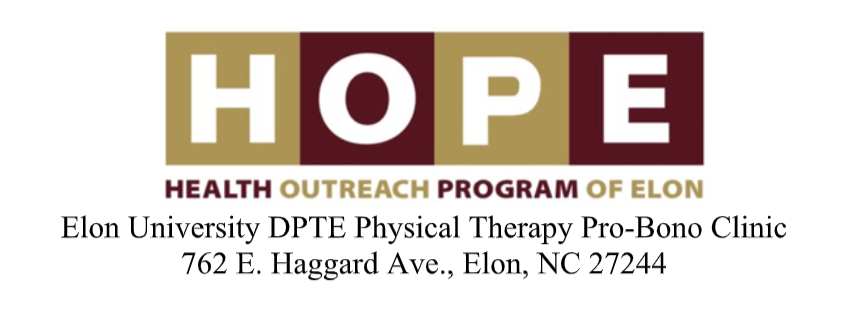 Office: 336-278-6399 | Fax: 336-538-0595 | Email: hopeptclinic@elon.eduDate: __________________Patient Name: __________________________________________________________Patient Birthday:                                                                                                Patient Phone/Email: ____________________________________________________Diagnosis: ______________________________________________________________Imaging/Lab Results: _______________________________________________________Precautions: ______________________________________________________________Reason for Referral: ________________________________________________________________________________________________________________________________________________________________________________[ ] Evaluate and Treat					              [ ] Neuromuscular Rehabilitation[ ] Therapeutic Exercise Program 				[ ] Balance Training[ ] Home Instructions/Exercise					[ ] Endurance Training[ ] Sports Specific Training					[ ] Adaptive Device(s) Assessment Training[ ] Total Joint Replacement Rehabilitation			[ ] Functional Training/Activities[ ] Upper Extremity Rehabilitation				[ ] ROM/Tissue Mobilization[ ] Lower Extremity Rehabilitation				[ ] Modalities[ ] ACL Rehabilitation Program					[ ] Spinal Manipulation[ ] Cervical/Thoracic/Lumbar Rehabilitation			[ ] Dry Needling Special Instructions: ______________________________________________________________________________________________________________________________________________________________________________Location Preference (Circle One):      Dream Center          Francis Center            EitherPhysician Signature:___________________________________________________________________Referring Clinic Name and Contact Number: _________________________________